Зарплата и управление персоналом (базовая), редакция 3.1 (3.1.9.159) Добрый день!В продолжение темы не удержанного в программе НДФЛ за 2018 год.Приняла вариант Б, но никак не могу удержать и закрыть год в программе, чтобы НДФЛ стал удержанным.«Вариант Б) Если примете решение отнести удержанный НДФЛ к 07.09.18, то следует поступить следующим образом. Удержать НДФЛ через документ «Операция учета НДФЛ» (раздел Налоги и взносы — Операции учета НДФЛ), внеся информацию на вкладке «Удержано по всем ставкам» и «Перечислено по всем ставкам». Можно подробнее, прямо по шагам и датам т.к. не укладывается в голове из чего (каких доходов) НДФЛ удерживаем. Получается перечислила сумму НДФЛ 20.02.2019 в размере 2941 руб. из собственных средств?Из Ведомости от 20.02.19 удержание НДФЛ убрать. Убрала. Тогда нужно будет подать корректировку по 6-НДФЛ за 9 месяцев (из-за изменившейся информации в Разделе 2 в блоке с зарплатой за август и в 070 строке Раздела 1). Только получается, что Дату удержания НДФЛ необходимо будет указать как 07.09.18 и соответственно начислить пени. Пени по НДФЛ за период 11.09.2018 - 20.02.2019 заплатила в бюджет 28.02.2019
В Разделе 2 за 9 месяцев показать:
— Дата получения дохода будет равна 30.08.18 (100 строка)
— Дата удержания будет 07.09.18 (110 строка).
— Срок перечисление (строка 120) — 10.09.18
По хорошему сумма этого удержанного НДФЛ должна попасть в блок с зарплатой за август, увеличив сумму удержанного НДФЛ в 140 строке (по сравнению со сданным отчетом)
В Разделе 1 в отчете за 9 месяцев у Вас должна измениться только сумма по 070 строке.
Строка 080 все также не заполняется.»
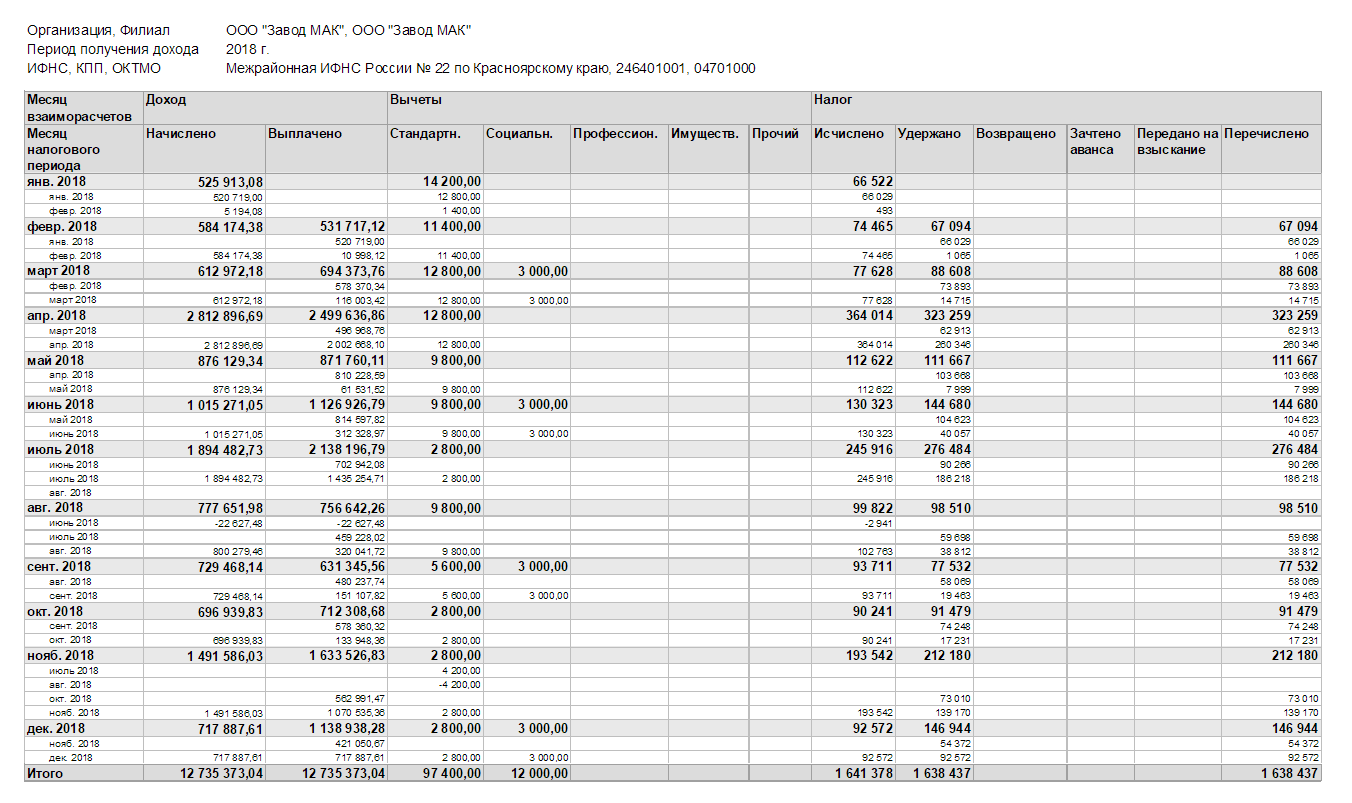 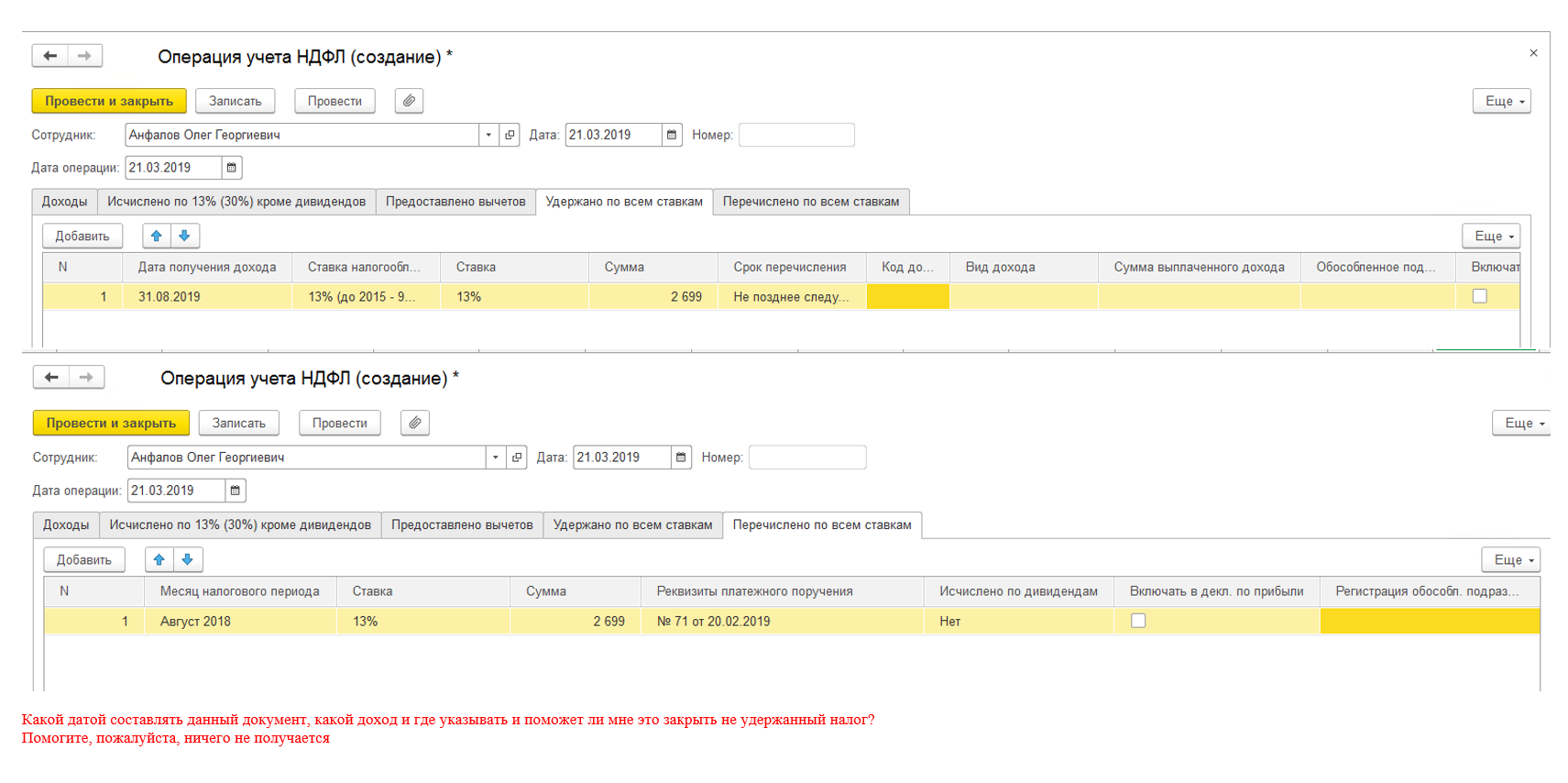 